Ev.č.: 21/094-4Dodatek č. 4ke Smlouvě číslo 21/094-0 uzavřený podle zákona č. 89/2012 Sb., občanský zákoník, ve znění pozdějších předpisů (dále jen „občanský zákoník“)Smluvní strany Česká republika – Úřad vlády České republiky kterou zastupuje: Ing. Jitka Křupková, ředitelka Odboru informatiky kontaktní osoba: XXXXX, e-mail: XXXXX, tel.: XXXXX se sídlem: nábřeží Edvarda Beneše 128/4, 118 01 Praha 1- Malá StranaIČO: 00006599 DIČ: CZ00006599 bankovní spojení: ČNB Praha, účet č.: 4320001/0710 (dále jen „kupující“) a KODYS, spol. s r.o.kterou zastupuje: Ing. Jan Příhoda, jednatel společnosti kontaktní osoba: XXXXX, e-mail: XXXXX, tel.: XXXXX se sídlem: Za opravnou 319/2, Motol, 150 00 PrahaIČO: 186 30 774DIČ: CZ18630774bankovní spojení: Raiffeisenbank a.s., účet č.: 50 300 10 827/5500společnost je zapsaná v Obchodním rejstříku vedeném Městským soudem v Praze v oddíle C, vložka 2683 ID datové schránky: 949f5pq(dále jen „prodávající“) uzavřely níže uvedeného dne, měsíce a roku v souladu s čl. II odst. 3 dodatku č. 1 uzavřeného dne: 21. 02. 2023 a nabídkou prodávajícího (dále jen „nabídka“ – viz příloha č. 1) tento Dodatek č. 4, dále také jen „dodatek“. I.Předmět  Předmětem tohoto dodatku je podpora pro až 60 000 licencí (karet majetku) do 
11. 07. 2025.II.Cena Součástí tohoto dodatku je kupujícím akceptovaná cenová nabídka prodávajícího 
č. PR231672_V2 uvedená v Příloze č. 1 tohoto dodatku.Faktura na podporu od 12. 07. 2025 do 11. 07. 2026 (pro 60 000 ks karet majetku) bude vystavena po akceptované nabídce a podepsání dalšího dodatku v měsíci červnu 2025.III.Závěrečná ujednání Tento dodatek č. 4 smlouvy je vyhotoven a podepsán elektronicky.Dodatek č. 4 ke smlouvě č. 21/094-0 na dodávku SW Evidei nabývá platnosti dnem podpisu poslední ze smluvních stran a účinnosti dnem uveřejnění v Registru smluv.Na důkaz toho, že Smluvní strany s obsahem tohoto dodatku smlouvy souhlasí, rozumí mu a zavazují se k jeho plnění, připojují své podpisy a prohlašují, že tento dodatek uzavřely podle jejich svobodné vůle.Příloha č. 1 – Nabídka prodávajícího č. PR231672_V2.V Praze dne 21. 06. 2024			          V Praze dne 21. 06. 2024za prodávajícího 					za kupujícího  _____________________________ 		________________________________ Ing. Jan Příhoda  v. r.			          Ing. Jitka Křupková v. r.jednatel společnosti 					ředitelka Odboru informatiky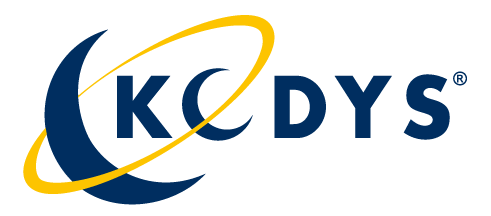 VĚC: cenová nabídka č. PR231672_V2Dobrý den,Na základě předchozího jednání Vám posílám cenovou nabídku.Obecné podmínkyCena uvedená v této nabídce neobsahuje DPH, DPH bude připočteno v zákonné výši v den zdanitelného plnění. Tato cena zahrnuje veškeré náklady na celní řízení a dopravu do České republiky (sídlo společnosti KODYS), nikoliv však dopravu do místa určení zboží.Termín dodání:1-2 týdny od objednáníPlatba:Na základě faktury (daňového dokladu) s běžnou splatností 30 dnů ode dne vystavení. Platnost cenové nabídky:do 31. 07. 2024V této nabídce je uvedena cena i časová náročnost odpovídající funkcionalitě uvedené v poskytnutém zadání. Cena a časová náročnost nezohledňuje dodatečné požadavky na změny v zadání, vyžádané ze strany zákazníka, nebo vyplývající z následné detailní analýzy. V případě, že dojde ke změně zadání, bude vše řešeno formou změnového řízení v rámci projektového managementu.V případě prodlení Zákazníka s úhradou ceny zboží anebo její části je Zákazník povinen společnosti KODYS uhradit smluvní pokutu ve výši 0,5% z dlužné částky denně za každý den prodlení, minimálně však 300,-Kč za každý den prodlení.   Celková výše smluvní pokuty je limitována částkou, která odpovídá ceně zboží. Tímto není dotčen nárok společnosti KODYS na náhradu tím vzniklé škody a na úhradu úroku z prodlení v zákonné výši v souladu s nařízením vlády České republiky č. 351/2013 Sb., kterým se určuje výše úroků z prodlení a nákladů spojených s uplatněním pohledávky, určuje odměna likvidátora, likvidačního správce a člena orgánu právnické osoby jmenovaného soudem a upravují některé otázky Obchodního věstníku a veřejných rejstříků právnických a fyzických osob.Vlastnictví ke zboží přechází na Vaši osobu/společnost až teprve úplným uhrazením ceny. Nebezpečí škody na zboží přechází na Vaši osobu/společnost okamžikem převzetí zboží.Záruka za jakost: bližší podmínky uplatnění záruky stanoví Záruční a servisní podmínky společnosti KODYS, jež jsou nedílnou součástí této cenové nabídky.V případě, že akceptujete tuto cenovou nabídku, stávají se výše uvedené skutečnosti, stejně tak i skutečnosti uvedené ve Všeobecných obchodních podmínkách společnosti KODYS, jež tvoří přílohu této cenové nabídky, pro společnost KODYS a Vaši osobu/společnost bez jakýchkoliv výhrad právně závaznými a vynutitelnými. Použití jakýchkoliv jiných obchodních podmínek se tímto výslovně vylučuje. Na takovéto jiné obchodní podmínky nebude brán zřetel, a to ani v případě, že budou součástí objednávky nebo jakékoliv komunikace mezi společností KODYS a Kupujícím.S ohledem na ustanovení § 1740 odst. 3 zákona č. 89/2012 Sb., občanský zákoník, ve znění pozdějších předpisů, společnost KODYS tímto oznamuje, že nepřijme odpověď na tuto cenovou nabídku (objednávku), jež bude obsahovat jakýmkoliv dodatek nebo odchylku.V případě akceptace této cenové nabídky Vás prosíme, abyste ve své objednávce uvedli číslo této cenové nabídky zmíněné v záhlaví. Předem děkujeme.Věříme, že shledáte naši nabídku jako zajímavou. V případě jakýchkoliv nejasností nás prosím kontaktujte.S pozdravemPřílohy:Všeobecné obchodní podmínky společnosti KODYSZáruční a servisní podmínky společnosti KODYSPlněníPodpora k software Evidei pro až 60 000 ks majetku od 12. 07. 2024 do 
11. 07. 2025Úřad vlády České republikyXXXXXXXnábřeží Edvarda Beneše 128/411800 Praha - Malá StranaVyřizuje: XXXXXXV Praze dne 17.06.2024HardwarepočetCZK/mjCZK/celkem1EVIDEI - podpora na 1 rokObdobí : 12.07.2024 – 11.07.2025 1.00 65 856.00 65 856.00Celkem 65 856.00Ing. Jan Příhoda v. r.ředitel společnosti